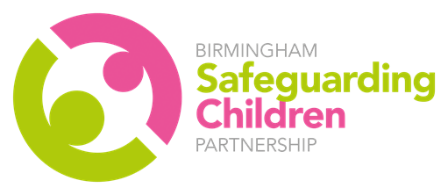 Home Conditions ChecklistThis is a short assessment of home conditions and whether these are likely to impact on the children who live there. It considers 10 aspects of home conditions such as odour, cleanliness, and decor. At the end there is a section to record a decision about how concerning the home conditions are and what actions should be taken to resolve any concerns. The checklist should be completed jointly with the family where possible but can also be used as a desktop exercise. The scale is scored from 0-2 on each item and includes a column to make notes based on your observations. To score, consider each of the 10 areas and select the statement that best applies. If concerns are identified, follow-up actions can be agreed with the family and improvements can be tracked over time by reviewing the checklist. It may also be beneficial to complete a GCP2 Assessment to understand whether there are wider concerns about the care of the child(ren). Adapted from Family Pack of Questionnaires and Scales, Department of Health, The Stationery OfficeChild(ren)’s Name(s)Child’s Date of Birth or EDDParent/Carer’s name(s)Date of visitPractitioner completing formAgencyWas assessment completed during planned or unannounced visit? Was assessment completed with or without family?Area0 – issue not present1 – issue present to some extent2 – issue present to a significant extentNotes1Strong odour in home – such as rotting food, urine, mould2Kitchen is unclean – sink, draining board, worktops, cooker, fridge3Floors are dirty – covered in food, animal faeces, rubbish4Bathroom unclean or cluttered – toilet, bath, or basin dirty, broken, or not accessible due to clutter 5A child not having an appropriate bed or clean bedding 6Excessive clutter/rubbish bags in home – hoarding or home cluttered to extent where access is limited, or child has no space to play  7Decorative order of home in general is poor – such as broken doors and windows, stained or damaged walls8Inadequate furnishings – such as no chairs or table, no curtains or floor covering, curtains always closed9Risks to children – eg broken plug sockets, no smoke alarms, hazardous items such as cleaning products, lighters, drug paraphernalia within children’s reach 10Garden uncared for/unsafe – very overgrown or containing rubbish, broken furniture etc  Total score (add together all 1 & 2 scores) OutcomeTickI am not concerned about the impact of the home conditions on the child(ren) I have some concerns about the impact of the home conditions on the child(ren) I am very concerned about the impact of the home conditions on the child(ren) Agreed TasksWho will complete this?When will it be completed?12345